Tczew, dnia 05.04.2023 r. BZP.271.3.6.2023.8Dotyczy postępowania prowadzonego w trybie przetargu nieograniczonego na: Zaprojektowanie i realizację zadania pn. „Aktywny Tczew – rozwój infrastruktury sportowo-rekreacyjnej poprzez budowę kompleksu basenowego”. Do Zamawiającego wpłynęły pisemne zapytania od Wykonawców dotyczące przedmiotowego postępowania. Poniżej przedstawiam ich treść wraz z udzielonymi przez Zamawiającego odpowiedziami.Pytanie nr 1Czy planowane jest całkowite wyłączenie z użytkowania istniejącego budynku w związku z zakresem prac do wykonania? OdpowiedźPrace należy wykonywać zgodnie z § 2 ust. 4 Projektowanych postanowień umowy:Wykonawca będzie realizował  prace na czynnym istniejącym obiekcie, w związku z tym jest zobowiązany do wykonania rozbudowy i oddania do użytkowania zaprojektowanego obiektu w taki sposób, aby realizacja zadania nie powodowała konieczności wyłączenia z pracy istniejących części obiektu. W przypadku konieczności wykonania prac na istniejącym obiekcie Wykonawca wystąpi o zgodę na zamknięcie obiektu w wyznaczonym oraz wskazanym przez Zamawiającego okresie. Zamawiający zastrzega sobie możliwość nie wyrażenia zgody na zamknięcie obiektu, a brak takiej zgody nie będzie stanowił dla Wykonawcy podstaw do wnioskowania o przedłużenie terminu realizacji.Pytanie nr 2Jaki jest planowany termin rozpoczęcia inwestycji?OdpowiedźZamawiający prognozuje rozpoczęcie Inwestycji/podpisanie umowy na lipiec/sierpień 2023 r. Pytanie nr 3Prosimy o informację czy w wycenie należy uwzględnić rozbiórkę drogi i istniejącego chodnika kolidujących z projektowanym obiektem?OdpowiedźW wycenie należy uwzględnić wszelkie niezbędne prace wskazane w SWZ oraz PFU zmierzające do wykonania przedmiotu Umowy.Pytanie nr 4Prosimy o wskazanie lokalizacji dojazdu technicznego wokół którego projektuje się wygrodzenie terenu ogrodzeniem stalowym wysokości 2,0 m.OdpowiedźZałączona do PFU koncepcja stanowi wytyczną dla przyszłego Wykonawcy i ma na celu określenie charakterystycznych parametrów obiektu oraz zakresu robót do zaprojektowania i wykonania. W zakresie przyszłego Wykonawcy leży opracowanie dokumentacji projektowej, która określi ostateczne gabaryty i lokalizację projektowanych obiektów oraz układ zagospodarowania terenu. Należy przewidzieć wygrodzenie dojazdu do pomieszczeń technicznych obiektu takich, jak magazyny środków chemicznych, dojścia do filtrowni i wentylatorowni.Zamawiający również wskazuje, iż zakres prac obejmuje m.in. wykonanie, w ramach ceny ofertowej, wszelkich koniecznych prac pomocniczych i towarzyszących, jak również robót tymczasowych (w tym dojazdów technicznych) oraz innych prac niezbędnych dla realizacji przedmiotu zamówienia (wykonanie wygrodzeń) oraz przystąpienie do jego użytkowania,
w szczególności:(…)Wykonanie lub pozyskanie we własnym zakresie oraz poniesienie kosztów:a) uzgodnień, opinii, decyzji, analiz, badań itp., niezbędnych do realizacji Robót;b) projektów zmiany organizacji ruchu na czas prowadzenia robót, uzyskanie niezbędnych opinii organów, zatwierdzenie projektu przez organ zarządzający ruchem, jeżeli będzie
to konieczne,c) innych opracowań, prac i badań wymaganych PFU lub dokumentacją projektową,d) dokumentacji powykonawczej z naniesionymi zmianami dokonanymi w trakcie budowy, potwierdzonymi przez projektanta, kierownika budowy,e) zorganizowania i przeprowadzenia niezbędnych prób, pomiarów, badań i sprawdzeń, które są niezbędne do wykonania przedmiotu zamówienia,f) zapewnienia pełnej obsługi geodezyjnej wraz z wykonaniem inwentaryzacji geodezyjnej powykonawczej.Pytanie nr 5Prosimy o informację jaki materiał wykończeniowy przewidziano na elewacji parteru?OdpowiedźMateriał na elewacji cokołu należy przyjąć zgodnie z projektem Termomodernizacji: tj. Cokół należy przyjąć na wysokości 30 cm od podłoża wykończony tynkiem żywicznym (gramaplast) – kolor do uzgodnienia na etapie projektowania.Pytanie nr 6Z jakiego materiału wykonane są lamele widoczne na elewacji wschodniej?OdpowiedźWidoczne lamele na elewacji wschodniej należy przyjąć zgodnie z projektem Termomodernizacji, tj. okładzina drewniana (drewno egzotyczne, impregnowane, kolor naturalny).Pytanie nr 7W jaki sposób mają być wykonane filary na stropodachu (pokazane poniżej) ? Prosimy o wskazanie ich wymiarów, rodzaju izolacji termicznej.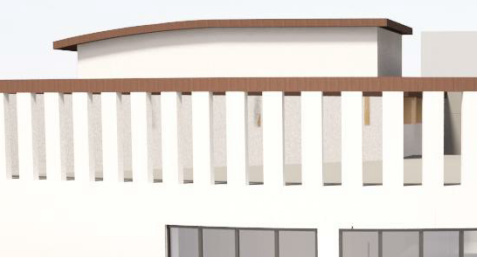 OdpowiedźWskazane filary na stropodachu stanowią wytyczne co do wykonania wizualnego przedmiotu umowy. Szczegóły zostaną opracowane na etapie Projektu Koncepcyjnego oraz Projektu Budowlanego ze spełnieniem obowiązujących norm oraz przepisów - do akceptacji Zamawiającego.Pytanie nr 8Prosimy o uszczegółowienie gzymsu pośredniego – elementu pomiędzy elewacją parteru i piętra.OdpowiedźWszelkie szczegóły zostaną opracowane na etapie Projektu Koncepcyjnego oraz Projektu Budowlanego ze spełnieniem obowiązujących norm oraz przepisów - do akceptacji Zamawiającego.Pytanie nr 9Prosimy o uszczegółowienie styku budynku istniejącego z projektowanym.OdpowiedźWszelkie szczegóły zostaną opracowane na etapie Projektu Koncepcyjnego oraz Projektu Budowlanego ze spełnieniem obowiązujących norm oraz przepisów - do akceptacji Zamawiającego.Pytanie nr 10 Czy schody zewnętrzne od strony północnej budynku istniejącego mają pozostać w hali basenowej nowego budynku? Prosimy o wytyczne:jak mają być wykończone, czy mają prowadzić tylko do kondygnacji +1 i czy również na 0 (na rzucie poz.0 nie wrysowano schodów)co z istniejącym pomieszczeniem pod schodami na parterze?OdpowiedźWszelkie szczegóły zostaną opracowane na etapie Projektu Koncepcyjnego oraz Projektu Budowlanego ze spełnieniem obowiązujących norm oraz przepisów - do akceptacji Zamawiającego.Pytanie nr 11 Prosimy o wskazanie parametrów wind przewidzianych w nowym budynków?OdpowiedźZamawiający wskazuje, iż windy mają spełniać wszelkie obowiązujące standardy umożliwiające ich odbiór przez Służby. Dodatkowo, Zamawiający wskazuje doposażenie wind do zamontowania kamery połączonej z system CCTV na obiekcie Pływalni.Dane ogólne:Typ dźwigu: Dźwig osobowyUdźwig: 1000 kg / 13 osóbPrędkość : 1 m/sLiczba przystanków: 2Wejścia frontowe: 2Dźwig pojedynczyNormy:PN EN81-20 lub równoważna - Dźwigi przeznaczone do transportu osób i towarów PN EN81-21 lub równoważna - Nowe dźwigi osobowe i towarowe w istniejących budynkachZgodność z normą PN-EN:81-21 lub równoważną (wymagana zgoda UDT) Podzespoły mechaniczne dźwigu:Napęd: Napęd bezreduktorowy, trójfazowy silnik synchroniczny ze zintegrowanym kołem ciernym, wykonanym z odlewu odpornego na ścieranie. Podwójny układ hamulców elektromagnetycznych. Okładziny szczęk hamulcowych wykonane z materiału niezawierającego azbestu. Ręczne luzowanie hamulców w sytuacjach awaryjnych.Rodzaj oświetlenia w szybie: LEDowe oświetlenie szybuZasilanie napędu: 3 x 400 V / 50 HzOświetlenie: 230 V / 50 HzProwadnice: Wsporniki mocowane za pomocą kotew rozprężnych. Prowadniki SLG20Liny: Zastosowanie odpowiedniej ilości lin, z zawieszeniem sprężynowym zapewniających równomierne obciążenie układu linowego oraz minimalne ich wydłużenie. Kabina i drzwiPanel serwisowy i uwalniania awaryjnego: Elementy serwisowe i awaryjnego uwalniania winny znajdować się w panelu na przystanku (licząc od najniższego).W przypadku każdego urządzenia dźwigowego należy zapewnić swobodny dostęp do przestrzeni konserwacyjnych dźwigu, w tym do wszystkich drzwi przystankowych na potrzeby prowadzenia prac konserwacyjnych oraz w celu zapewnienia ewakuacji zgodnie z normą EN81-20 lub równoważną.Elementy wystroju - Kabina:Orientacja ściany: Pionowe panele ścianŚciany kabiny: Stal nierdzewna szczotkowanaŚciana frontowa: Stal nierdzewna szczotkowanaSufit i oświetlenie kabinyTyp i materiał: z okrągłymi punktami świetlnymi LED, Stal malowanaPodłoga kabiny:Materiał i kolor: Podłoga lokalna – płytki basenowe jak na hali basenowejElementy w kabinie:Lustro: Pełna szerokość i pełna wysokośćLustro na ścianie tylnejPoręcz: Poręcz na ścianie lewejPoręcz stalowa okrągła z zaokrąglonymi zakończeniamiStal nierdzewna szczotkowanaDrzwi kabinowe:Materiał drzwi: Stal nierdzewna szczotkowanaMateriał progu: Wykonany z profilu stalowego z aluminiową nakładką wierzchniąDrzwi przystankowe: Dwupanelowe teleskopoweSygnalizacja w kabinieIlość paneli COP: Jeden panel dyspozycjiRodzaj COP:Panel dyspozycji, wyświetlacz segmentowy, wysokość 877 mm, szerokość 186 mm, grubość widocznej części 20 mm (wymiary +/- 5 mm)Panel częściowej wysokościObudowa: stal nierdzewna szczotkowanaPrzycisk przystanku podstawowego oznakowany zielonym pierścieniemOpcje dodatkowe w COP: Przycisk zamykania drzwi, Przycisk otwierania drzwiSygnalizacja przystankowaKasety wezwań montowane w ościeżnicyFront: stal nierdzewna szczotkowanaPodświetlenie przycisków w kolorze białymDostępność i bezpieczeństwoZabezpieczenie drzwi: Drzwi wyposażone w kurtynę świetlną, mocowaną do progu kabinyDzwonek alarmowy: Dzwonek alarmowy na przystanku podstawowymInformacja głosowa: Informacja głosowa w kabinieWskazanie pozycji kabiny: Piętrowskazywacz w kabinie z wyświetlaczem LCD w kabinieWyłącznik awaryjny: Dwa przyciski bezpieczeństwa stop w podszybiuDomofon awaryjny: Łączność głosowa (interkom) kabina-panel serwisowyAutomatyczne blokowanie drzwi przystankowych: Rygiel drzwi kabinowych z urządzeniem do awaryjnego otwieraniaPrzełącznik wyłączenia windy w kabinie: Wyłącznik dźwigu w kabinie (klucz) - drzwi otwarte,oświetlenie w kabinie włączonePoziomowanie: Automatyczne poziomowanie kabinyOświetlenie awaryjne kabiny: W standardzie wyposażenia awaryjny napęd akumulatorowy: Automatyczny dojazd awaryjny do najbliższego przystanku EBDAB (uwzględnione baterie) przy zaniku napięcia (w górę lub w dół w zależności od obciążenia kabiny)Czujnik pożaru: Zjazd pożarowy na przystanek podstawowy (wg EN81:73 lub 72 lub równoważnej). Bezpotencjałowy sygnał pożarowy doprowadzony na najwyższy przystanek do szafy sterowej dźwigu oraz utrzymane zasilanie na czas zjazdu do przystanku ewakuacyjnego. Po zjeździe na przystanek ewakuacyjny kabina zostaje zablokowana z drzwiami otwartymi do czasu odwołania pożaru. Po odwołaniu sygnału dźwig wraca do ruchu automatycznie, przy czym wcześniej wybrane dyspozycje zostają anulowane.Oświetlenie szybu: W standardzie oświetlenie szybu, wyłącznik główny, zabezpieczenia elektryczne. Urządzenie dźwigowe musi posiadać moduł niezbędny do usługi komunikacji głosowejObsługa wentylacji: Automatyczne wyłączenie wentylatora w kabinie po zrealizowaniu dyspozycji kabinowejObsługa oświetlenia: Automatyczne wyłączenie oświetlenia w kabinie po zrealizowaniu dyspozycji kabinySposób hamowania: Hamowanie rezystorem (BMV R)Tryb gotowości w panelu: Opcja oszczędzania energii. W tryb standby przechodzą: sterowanie, napęd, sygnalizacja, napęd sterowania dla układu drzwi kabinowych oraz kurtyna świetlna napędowego i sygnalizacjiPytanie nr 12 Czy wyposażenie łazienek i szatni (szafki, ławki, suszarki) ma być uwzględnione w wycenie?OdpowiedźW wycenie należy uwzględnić wyposażenie łazienek oraz szatni, a także pozostałe wyposażenie niezbędne do funkcjonowania Obiektu Pływalni, np.: wyposażenie hali basenowej.Pytanie nr 13Czy wyposażenie hali basenowej w leżaki jest w zakresie wyceny?OdpowiedźZamawiający potwierdza wyposażenie hali basenowej w leżaki w ramach wyceny.Pytanie nr 14Czy automaty vendingowe są w zakresie przetargu?OdpowiedźZamawiający potwierdza, iż dostawa i montaż wraz z uruchomieniem automatów vendingowych wchodzi w zakres przedmiotu zamówienia, tym samym należy ująć je w cenie oferty.Pytanie nr 15Czy zieleń ozdobna w hali basenowej jest w zakresie przetargu? Jeśli tak to prosimy o podanie wytycznych/ilości.OdpowiedźNależy uwzględnić wyposażenie hali basenowej w zieleń ozdobną, rozmieszczoną jak na rysunkach w koncepcji projektowej. Projektowane rośliny winny być dobrane w sposób zapewniający ich odporność na panujące  warunki w hali basenowej (temperatura, naświetlenie, wilgotność) oraz wymagały możliwie niewielkiej obsługi.Rośliny winny się też cechować odpowiednimi walorami estetycznymi, odpowiednią wielkością tak, aby wkomponowały się w zaprojektowany wystrój hali basenowej.Pytanie nr 16Czy siedziska widoczne w miejscach zmiany obuwia są w zakresie przetargu?OdpowiedźTak, do oferty należy przyjąć widoczne siedziska do zmiany obuwia.Pytanie nr 17Czy w wycenie należy uwzględnić koszt lady recepcyjnej?OdpowiedźTak, w wycenie należy ująć koszt lady recepcyjnej.Pytanie nr 18Prosimy o wskazanie lokalizacji dachu odwróconego ze żwirem.OdpowiedźZamawiający wskazuje, iż lokalizacja została wskazana w pkt 3.2.15. PFU, tj. Na częściach dachu płaskiego stropodachy w technologii dachu odwróconego wykończone na wierzchu w części technicznej, balastowo żwirem z wykończeniem traktów dojść technologicznych.Ostateczne rozwiązania i zakres wynikną z przyjętego przez Wykonawcę układu funkcjonalnego pomieszczeń. Pytanie nr 19Prosimy o wskazanie pomieszczeń, w których ma być wykonana nawierzchnia z wykładziny PCV rulonowej.OdpowiedźZamawiający wskazuje, iż lokalizacja została wskazana w PFU, tj. m.in.: Posadzki z wykładziny PCV w pomieszczeniach biurowych.Istniejący budynek remontowany pytania od nr 20 do nr 37:Pytanie nr 20Prosimy o wskazanie lokalizacji ogniomurków do podniesienia i docieplenia. Prosimy o podanie przekroju przez warstwy istniejące na ogniomurkach. OdpowiedźZakres prac należy przyjąć zgodnie z projektem Termomodernizacji: Ściany ogniomurka podnieść do wys. ok. 25 cm ponad stropodach i docieplić styropianem gr. 18 cm i 10 cm.Pytanie nr 21Prosimy o doprecyzowanie które kominy należy nadmurować zgodnie z opisem „W razie konieczności kominy nadmurować do wys. 60 cm ponad stropodach”.OdpowiedźZamawiający wskazuje konieczność wykonania nadmurowań wszystkich kominów z uwagi na projektowane docieplenie dachu.Zakres prac należy przyjąć zgodnie z projektem Termomodernizacji: kominy nadmurować do wysokości 60 cm ponad docieplony stropodach.Pytanie nr 22Prosimy o uszczegółowienie wejścia dachowego jakie należy zamontować.OdpowiedźZgodnie z Projektem Termomodernizacji: Zdemontować istniejące wyjście na dach i zamontować nowe.Należy wycenić montaż nowego wyłazu dachowego o wymiarach spełniających obowiązujące przepisy (dopuszcza się zastosowanie klap dymowych z funkcją wyłazu).Pytanie nr 23Zgodnie z ekspertyzą w budynku istniejącym należy wymienić sufity podwieszane, czy to również jest przedmiotem przetargu? Jeśli tak, prosimy o wskazanie lokalizacji oraz udostępnienie rysunków sufitów podwieszanych do wymiany. OdpowiedźZamawiający wskazuje, iż do oferty należy przyjąć wszelkie prace wskazane w SWZ oraz PFU i projekcie Termomodernizacji, które będą konieczne do uzyskania pozytywnego stanowiska przez służby m.in. Sanepidu dla całego obiektu Pływalni.Ponadto, należy przyjąć do oferty zalecenia wskazane w Ekspertyzie Technicznej pkt 3 ust. J: Sufity podwieszane na basenie w piwnicy do całkowitej wymiany wraz z konstrukcją po wykonaniu odpowiedniej instalacji wentylacyjnej w tych pomieszczeniach.Pytanie nr 24Prosimy o wskazanie schodów basenowych, na których należy wymienić barierki. OdpowiedźWszystkie barierki i pochwyty w całym budynku należy wykonać ze stali co najmniej gatunku 1.4404, w tym barierki przy trybunach istniejącego obiektu oraz wszystkie na nowym. Drabinki wejściowe i poręcze prowadzące do wody również należy wykonać ze stali gatunku co najmniej 1.4404.Wykonanie zewnętrznych barierek zgodnie z projektem Termomodernizacji.Pytanie nr 25Czy balustrady na schodach zewnętrznych od strony południowej prowadzących na basen i siłownię należy wymienić, czy poddać renowacji?OdpowiedźZakres prac wskazano w projekcie Termomodernizacji:Balustrady nad wejściem głównym (taras) oraz przy wejściu na basen od strony południowej - wymiana na stalowe nierdzewne.Pytanie nr 26Czy na schodach zewnętrznych od strony południowej prowadzących na basen i siłownię należy wymienić płytki? Jeśli tak to prosimy o doprecyzowanie materiału.OdpowiedźZakres prac wskazano w projekcie Termomodernizacji :Schody główne, podjazd oraz donice - obłożyć płytkami granitowymi, gr. 1,0 cm (kolor szary). Schody winny zapewnić wymaganą klasę antypoślizgową.Pytanie nr 27Prosimy o opis i udostępnienie rysunków oraz wytycznych dla przebudowy istniejących toalet i pom. Obsługi zakreskowanych na rzucie „1”. OdpowiedźNależy przyjąć standard zgodny ze wskazaniami PFU oraz obowiązującymi przepisami prawa.Pytanie nr 28Czy balustrady na tarasie nad wejściem i nad stacją uzdatniania wody mają być wykonane  jako balustrady z wypełnieniem szklanym – zgodnie z PFU,  czy wg. projektu barierek – szczegół nr A16 ?OdpowiedźZamawiający wskazuje wykonanie zgodnie ze szczegółem A16.Pytanie nr 29Prosimy o potwierdzenie, że drzwi na poziomie piwnicy od strony zachodniej nie mają być wymieniane na nowe?OdpowiedźNależy wykonać prace zgodnie z zestawieniem stolarki drzwiowej oraz opisem technicznym projektu Termomodernizacji. Pytanie nr 30Prosimy o informację z czego wykonana jest attyka budynku z cegły?OdpowiedźAttyka budynku wg dokumentacji winna być wykonana z cegły.Pytanie nr 31Prosimy o uszczegółowienie tarasu zlokalizowanego pomiędzy istniejącym a projektowanym budynkiem – czy należy przewidzieć tylko jego docieplenie czy ma być wykończony? Czy taras będzie pełnił funkcję użytkową ? Jeśli tak to gdzie zlokalizowane będzie wejście skoro drzwi prowadzące na taras są opisane jako likwidowane?OdpowiedźZamawiający wskazuje, iż istniejący taras będzie pełnił funkcje użytkową (patio). Należy przyjąć wykonanie prac zgodnie z projektem Termomodernizacji oraz dodatkowo wykończyć podłogę płytkami grysowymi 2 cm o wymiarach min. 60x60 cm  na dystansach.Wejście zgodnie z  rys_02 Koncepcji Basenu, tj. od strony korytarza na I piętrze istniejącego obiektu. Pytanie nr 32Czy ocieplone słupy w pomieszczeniu podbasenia mają być wykończone np. poprzez tynkowanie?OdpowiedźTak, należy przyjąć zakres prac zgodnie z projektem Termomodernizacji tj.:Zamocowanie termoizolacji płyty styropianowe EPS 040 (λ = 0,040 W/m*K), gr. 18,0 cm Nałożenie na styropian warstwy zaprawy klejowejZamocowanie siatkiWykonanie warstwy tynku cementowo – wapiennego, gr. 1,5 cmPytanie nr 33Prosimy o udostępnienie przedmiaru prac lub przekazanie rysunków konstrukcji dachu w celu obliczenia powierzchni konstrukcji stalowej, która zgodnie z zapisami w OPZ ma zostać poddana naprawie i zabezpieczeniu ogniowemu.OdpowiedźZamawiający nie dysponuje przedmiarami oraz rysunkami konstrukcji dachu.Pytanie nr 34Prosimy o wskazanie lokalizacji zamurowanych i zasypanych okien, gdzie występują liczne przecieki wynikające z utraty ciągłości izolacji pionowej. OdpowiedźZamawiający wskazuje 3 sztuki okien na elewacji południowej zlokalizowanych na cokole.Pytanie nr 35W związku z zapisem ekspertyzy „przy najbliższych robotach w hali basenu należy pozbawić jeden z nich z okładziny zewnętrznej w celu potwierdzenia stanu konstrukcyjnego słupa” prosimy o informację czy takie prace należy przewidzieć w ramach inwestycji?OdpowiedźTak, należy przewidzieć wykonanie odkrywki. Zamawiający wskazuje, iż w przypadku braku konieczności wykonania prac remontowych  należy również ująć odtworzenie okładziny zewnętrznej.Pytanie nr 36 Czy dopuszczalne jest piaskowanie istniejących dźwigarów (nad obecną hala basenowa) i zabezpieczenie ich farbą p.pożOdpowiedźZamawiający wskazuje, iż należy w toku sporządzania dokumentacji projektowej dopasować metodę oczyszczenia i zabezpieczenia ppoż. istniejących dźwigarów, która nie wpłynie negatywnie na bezpieczeństwo użytkowania obiektu. Pytanie nr 37Na podkonstrukcji na istniejących dźwigarach jest wełna, czy Inwestor oczekuje jej wymiany na nową?OdpowiedźZamawiający nie oczekuje wymiany istniejącej wełny na nową.  Pytanie nr 38Czy Inwestor nakazuje wykonanie warstw dachowych nowej hali w systemie blacha trapezowa + wełna, czy ze względów eksploatacyjnych i eliminacji przenikania pary wodnej w warstwy ociepleń, wykonanie go w wersji z dźwigarami drewnianymi a na nich sklejka zamiast blachy.OdpowiedźPrace należy wykonać zgodnie z pkt 3.2.15 PFU. Dopuszcza się zmiany uzasadnione techniczne lub eksploatacyjne po uzyskaniu zgody Zamawiającego.Pytanie nr 39Proszę o wyjaśnienie czy współczynnik U w PFU odnosi się do Uw, czyli U dla całego okna?OdpowiedźWskazany współczynnik U odnosi do współczynnika Uw (Uwindow), czyli dla całego okna.Pytanie nr 40Prosimy o wyjaśnianie  i uzasadnienie użycia płyt drewnianych konicznych do zastosowania jako materiał wykończeniowy w halach basenowych, lub podanie innego materiału.  OdpowiedźBrak takich wymagań w PFU. W hali basenowej projektowany jest sufit podwieszany z płyt akustycznych, wykonanych z wełny drzewnej. Jest to materiał akustyczny, więc możliwe jest zastosowanie materiału równoważnego (wełna skalna, wełna szklana) po uzyskaniu zgody Zamawiającego. Pozostałe materiały drewniane są przewidziane w części rekreacyjnej.Pytanie 41Po czyjej są stronie są części eksploatacyjne w okresie trwania gwarancji takie jak łożyska, uszczelki, żarniki do lamp UV, uzupełnianie węgla aktywnego, membrany pompek dozujących, inżektory, membrany ultrafiltracji itp.  OdpowiedźCzęści eksploatacyjne w okresie gwarancji są po stronie Wykonawcy, a materiały eksploatacyjne po stronie Zamawiającego.Pytanie 42Czy Zamawiający dopuszcza wykonanie wszystkich niecek ze stali kwasoodpornej?OdpowiedźZamawiający wskazuje wykonanie niecek basenowych w całości ze stali szlachetnej nierdzewnej zgodnie z PN-EN 10088 część 2 lub równoważną.Pytanie nr 43Prosimy o informację czy na prace związane z termomodernizacją istniejącego obiektu dla zakresu instalacji sanitarnych posiadają Państwo dokumentację techniczną? Jeżeli tak, prosimy o udostępnienie.OdpowiedźTak, Zamawiający dysponuje Projektem budowlanym "Termomodernizacja Tczewskiego Centrum Sportu i Rekreacji" - branża sanitarna. Dokumentacja stanowi załącznik nr 1 do niniejszego pisma.      Z-ca PrezydentaNiniejsze pismo stanowi część składową Specyfikacji Warunków Zamówienia.Podpisał:Z-ca Prezydenta MiastaAdam BurczykZałączniki:"Termomodernizacja Tczewskiego Centrum Sportu i Rekreacji" - branża sanitarna.  									  Otrzymują:Strona internetowa prowadzonego postępowania;Aa.